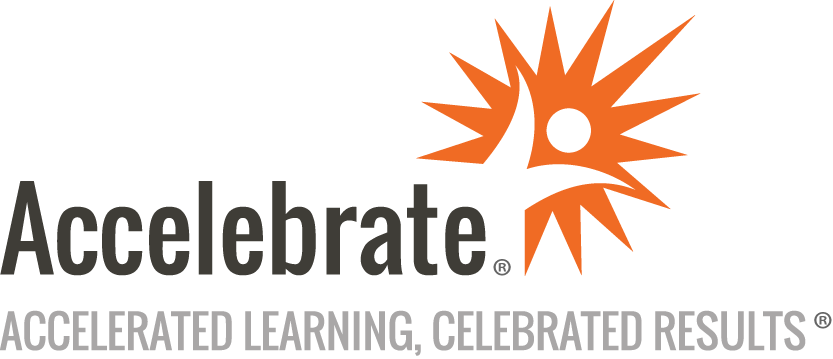 Managing Agile Projects with Scrum and LeanCourse Number: AGL-150
Duration: 3 daysOverviewAccelebrate's Managing Agile Projects course with Scrum and Lean teaches students how to manage their projects according to Lean principles using the Scrum framework. Working in teams through a series of real-world labs, attendees master project management tactics with Scrum and the fundamentals of Lean.PrerequisitesBy default, this course presumes prior exposure to Agile software development. However, we would be delighted to tailor it to any level of prior experience.MaterialsAll attendees receive comprehensive courseware.Software Needed on Each Student PCFor in-person deliveries, attendees do not need computers for this course. We will provide full classroom setup instructions that will include seating in small groups, with supplies such as flipcharts, sticky notes, markers, and pens for the attendees and a projector and Internet connection for the instructor's laptop.Online deliveries for this interactive training will use an online meeting platform (such as Zoom, WebEx, GoTo, or Teams) to have face-to-face contact online, including use of breakout rooms for group activities.ObjectivesProvide a refresher on the origins and basics of Scrum and AgilePresent a detailed explanation of the key Scrum “artifacts”Grasp the Scrum Master’s role in-depthUnderstand Lean principles and how to apply them with ScrumIn-depth understanding of Scrum practices through experiential exercisesOutlineIntroductionAgile Overview The Agile PotentialThe Agile ManifestoAgile Alone is NOT EnoughCan Agile Fail?The Best AgileScrum Overview Roles and ResponsibilitiesHow It WorksArtifactsRules of ScrumDefinition of DoneLean Practices Specific to Software Projects Lean PrinciplesValue Stream MappingSet Management – Backlog, Throughput, ExpensesKanbans and QueuesSmaller Batches Penny LabWIP Limits – Airplane LabGoals and MeasurementsLeveraging Lean Principles in Scrum LabProduct Owner Roles and Responsibilities Will the Real Product Owner Please Stand Up?Product Backlog and RequirementsRoles and PersonasSpikes and Special StoriesGuiding the Self-Managing Team Leadership versus ManagementAgile Leader’s RoleLeadership LabServant LeadershipChanging Culture and BehaviorMotivating Knowledge WorkersSmall Changes, Knowing When to ActForce Field Analysis LabAgile Planning Agile Planning Concept and TermsBusiness Case and Value AnalysisThe Project CharterCustomer Value PrioritizationMinimally Marketable Feature/Minimal Viable ProductProduct Backlog Defining the Product BacklogUser Stories – Business FunctionalityPrioritizing the BacklogCreating a Product Backlog LabAgile Estimation Stories and SizingRelative SizingWideband DelphiPlanning PokerAffinity EstimatingTeam Estimation MethodAgile Estimation LabRelease Planning Release Planning Inputs and OutputsVelocity-Driven Release PlanningFixed Schedule Release PlanningRelease Planning for Course Project LabMetrics and Measuring Progress Planning as You GoReviewing Information RadiatorsVelocity and Measuring ProgressScrum MetricsLean MetricsEven Easier MetricsMetrics LabWatching The HorizonSprints Sprint PlanningSprint ActivitiesSprint ReviewSprint RetrospectiveSprint Planning and Execution LabSprint Review LabSprint Retrospective LabFinal Review and Next StepsConclusion